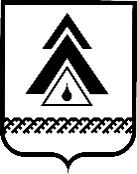 АДМИНИСТРАЦИЯ Нижневартовского РайонаХанты-Мансийского автономного округа – ЮгрыДЕПАРТАМЕНТ ФИНАНСОВП Р И К А ЗОт  16.08.2021 г.                                                                                               № 143г. Нижневартовск									     О внесении изменений в приказ департамента финансов от 22.06.2020 № 124 «О порядке составления отчетности о исполнительных документах и решениях налоговых органов, поступающих в Департамент финансов администрации Нижневартовского района»           В целях осуществления контроля и мониторинга исполнительных документов и решений налоговых органов, поступающих в Департамент финансов администрации Нижневартовского района, п р и к а з ы в а ю:1. Внести в приказ департамента финансов от 22.06.2020 № 124 «О порядке составления отчетности о исполнительных документах и решениях налоговых органов, поступающих в Департамент финансов администрации Нижневартовского района» следующие изменения:- наименование приказа, после слова «отчетности» дополнить словами «и информации»;- приложение к приказу изложить в новой редакции, согласно приложению. 2. Признать утратившими силу приказы Департамента финансов администрации Нижневартовского района:от 14.12.2009 № 251-2 «Об отчетности о предъявленных исполнительных документах»;от 26.09.2012 № 156/1 «О внесении изменений в приказ департамента финансов от 14.12.2009 № 251-2 «Об отчетности о предъявленных исполнительных документах».3. Настоящий приказ вступает в силу с момента подписания и распространяет свое действие на правоотношения, возникшие с 01.07.2021 года.4. Контроль за выполнением Приказа возложить на начальника управления казначейского исполнения бюджета департамента финансов администрации района С.Л. Кокотееву.Исполняющий обязанности директора департамента                                                                   С.Л. КокотееваПриложениек приказу Департамента финансовадминистрации Нижневартовского района от «16» августа 2021 № 143 Порядок составления отчетности и информации о исполнительных документах и решениях налоговых органов, поступающих в Департамент финансов администрации Нижневартовского района        1. Настоящий Порядок определяет правила составления Управлением казначейского исполнения бюджета Департамента финансов администрации Нижневартовского района (далее - Управление казначейского исполнения бюджета, район) отчетности и информации о исполнительных документах и решениях налоговых органов, поступающих в Департамент финансов администрации Нижневартовского района, предусматривающих обращение взыскания: на средства бюджета района и поселений Нижневартовского района по денежным обязательствам казенных учреждений, на средства бюджетных, автономных  учреждений  (далее – учреждения).   2. Управление казначейского исполнения бюджета:-  ежеквартально составляет следующую отчетность:           о предъявленных в Департамент финансов администрации Нижневартовского района   исполнительных документах по денежным обязательствам учреждений района (поселений), предусматривающих единовременные выплаты (Приложение 1 к настоящему Порядку);       о предъявленных в Департамент финансов администрации Нижневартовского района   исполнительных документах по денежным обязательствам учреждений района (поселений), предусматривающих периодические выплаты (Приложение 2 к настоящему Порядку).- ежемесячно составляет следующую информацию:об исполнении судебных актов по обращению взыскания на средства местного бюджета (Приложение 3 к настоящему Порядку);         об исполнении решений налоговых органов о взыскании налога, сбора, пеней и штрафов, предусматривающих взыскания на средства бюджета (Приложение 4 к настоящему Порядку).2.1. В отчетности и информации приводятся все предусмотренные в них показатели. В случае отсутствия данных по отдельным показателям в соответствующей строке или графе отчета и информации проставляется ноль.2.2. Отчетность и информация составляется в рублях с точностью до второго десятичного знака после запятой.2.3. В названии отчетов и информации указывается дата, на которую составляется отчет и информация.2.4. В отчетах и информации указываются должность, фамилия и инициалы ответственных за их составление лиц-исполнителей, номер телефона и дата составления документа.2.5. Отчеты и информацию подписывают руководитель Департамента финансов администрации Нижневартовского района и главный бухгалтер или иные уполномоченные лица.3. Отчет о предъявленных в Департамент финансов администрации Нижневартовского района   исполнительных документах (ИД) по денежным обязательствам учреждений района (поселений), предусматривающих единовременные выплаты. 3.1. Порядок заполнения отчета:        в графе 1 «Код должника по Сводному реестру» указывается код учреждения в соответствии с реестром участников бюджетного процесса, а также юридических лиц, не являющихся участниками бюджетного процесса (далее – Сводный реестр); в графе 2 «Наименование должника» указывается полное наименование главного распорядителя средств бюджета района или поселения, в ведении которого находятся учреждения, к лицевым счетам которых предъявлялись исполнительные документы, полное наименование учреждения; в графе 3 «Код ГРБС» указывается код главного распорядителя средств бюджета района или поселения; в графе 4 «Остаток неисполненных исполнительных документов (ИД), ед. на 01.01. ______ г.» указывается количество неисполненных исполнительных документов, находящихся на исполнении на 1 января текущего года;в графе 5 «Остаток суммы денежных средств по неисполненным ИД, руб.» указывается сумма денежных средств по неисполненным исполнительным документам, указанным в графе 4, на 1 января текущего года;в графе 6 «Количество предъявленных ИД, ед.» указывается общее количество предъявленных исполнительных документов на 1 число месяца, следующего за отчетным периодом, нарастающим итогом с 1 января текущего года;в графе 7 «Сумма денежных средств по предъявленным ИД, руб.» указывается сумма денежных средств по предъявленным исполнительным документам, указанным в графе 6, на 1 число месяца, следующего за отчетным периодом, нарастающим итогом с 1 января текущего года;в графе 8 «Количество возвращенных ИД, ед.» указывается общее количество возвращенных исполнительных документов на 1 число месяца, следующего за отчетным периодом, нарастающим итогом с 1 января текущего года;в графе 9 «Сумма денежных средств по возвращенным ИД, руб.» указывается сумма денежных средств по возвращенным исполнительным документам, указанным в графе 8, на 1 число месяца, следующего за отчетным периодом, нарастающим итогом с 1 января текущего года;в графе 10 «Количество исполненных ИД, ед.» указывается количество исполненных исполнительных документов на 1 число месяца, следующего за отчетным периодом, нарастающим итогом с 1 января текущего года;в графе 11 «Сумма денежных средств по исполненным ИД, руб.» указывается сумма денежных средств по исполненным исполнительным документам, указанным в графе 10, на 1 число месяца, следующего за отчетным периодом, нарастающим итогом с 1 января текущего года;в графе 12 «Остаток неисполненных ИД, ед. на ___________ г.» указывается количество неисполненных исполнительных документов, находящихся на исполнении на отчетную дату;в графе 13 «Остаток суммы денежных средств по неисполненным ИД, руб. на __________ г.» указывается сумма денежных средств по неисполненным исполнительным документам, указанным в графе 12, на отчетную дату;в графе 14 «Количество должников по предъявленным ИД, ед.» указывается общее количество должников, на отчетную дату, нарастающим итогом;в графе 15 «Количество направленных уведомлений о приостановлении операций по расходованию средств на лицевых счетах в связи с неисполнением ИД, ед.» указывается общее количество направленных в отчетном периоде уведомлений о приостановлении операций на лицевых счетах должников, в связи с исполнением исполнительных документов.4. Отчет о предъявленных в Департамент финансов администрации Нижневартовского района   исполнительных документах по денежным обязательствам учреждений района (поселений), предусматривающих периодические выплаты.4.1. Порядок заполнения отчета:        в графе 1 «Код должника по Сводному реестру» указывается код учреждения по Сводному реестру; в графе 2 «Наименование должника» указывается полное наименование главного распорядителя средств бюджета района или поселения, в ведении которого находятся учреждения, к лицевым счетам которых предъявлялись исполнительные документы, полное наименование учреждения; в графе 3 «Код ГРБС» указывается код главного распорядителя средств бюджета района или поселения; в графе 4 «Остаток неисполненных исполнительных документов (ИД), ед. на 01.01. ____ г.» указывается количество неисполненных исполнительных документов, находящихся на исполнении на 1 января текущего года;в графе 5 «Остаток суммы денежных средств по неисполненным ИД, руб.» указывается сумма денежных средств по неисполненным исполнительным документам, указанным в графе 4, на 1 января текущего года;в графе 6 «Количество предъявленных ИД, ед.» указывается общее количество предъявленных исполнительных документов на 1 число месяца, следующего за отчетным периодом, нарастающим итогом с 1 января текущего года;в графе 7 «Сумма денежных средств по предъявленным ИД, руб.» указывается сумма денежных средств по предъявленным исполнительным документам, указанным в графе 6, на 1 число месяца, следующего за отчетным периодом, нарастающим итогом с 1 января текущего года;в графе 8 «Количество возвращенных ИД, ед.» указывается общее количество возвращенных исполнительных документов на 1 число месяца, следующего за отчетным периодом, нарастающим итогом с 1 января текущего года;в графе 9 «Сумма денежных средств по возвращенным ИД, руб.» указывается сумма денежных средств по возвращенным исполнительным документам, указанным в графе 8, на 1 число месяца, следующего за отчетным периодом, нарастающим итогом с 1 января текущего года;в графе 10 «Количество исполненных ИД, ед.» указывается количество исполненных исполнительных документов на 1 число месяца, следующего за отчетным периодом, нарастающим итогом с 1 января текущего года;в графе 11 «Сумма денежных средств по исполненным ИД, руб.» указывается сумма денежных средств по исполненным исполнительным документам, указанным в графе 10, на 1 число месяца, следующего за отчетным периодом, нарастающим итогом с 1 января текущего года;в графе 12 «Остаток неисполненных ИД, ед. на _________ г.» указывается количество неисполненных исполнительных документов, находящихся на исполнении на отчетную дату;в графе 13 «Остаток суммы денежных средств по неисполненным ИД, руб. на _________ г.» указывается сумма денежных средств по неисполненным исполнительным документам, указанным в графе 12, на отчетную дату;в графе 14 «Количество должников по предъявленным ИД, ед.» указывается общее количество должников, на отчетную дату, нарастающим итогом;в графе 15 «Количество направленных уведомлений о приостановлении операций по расходованию средств на лицевых счетах в связи с неисполнением ИД, ед.» указывается общее количество направленных в отчетном периоде уведомлений о приостановлении операций на лицевых счетах должников, в связи с исполнением исполнительных документов.5. Информация об исполнении судебных актов по обращению взыскания на средства местного бюджета.5.1. Порядок заполнения информации: в графе 1 «Код должника по Сводному реестру» указывается код учреждения по Сводному реестру;в графе 2 «Полное наименование должника по Сводному реестру» указывается полное наименование учреждения по Сводному реестру;в графе 3 «Сокращенное наименование должника по Сводному реестру» указывается сокращенное наименование учреждения по Сводному реестру;в графе 4 «Вид исполнительного документа» указывается вид исполнительного документа (исполнительный лист, судебный приказ);в графах 5-9 «Количество судебных актов»:в графе 5 «Неисполненные (полностью или частично) на начало отчетного месяца» указывается количество неисполненных исполнительных документов, находящихся на исполнении на 1 число отчетного месяца;в графе 6 «Исполненные (полностью или частично) за отчетный месяц» указывается количество исполненных исполнительных документов за отчетный месяц;в графе 7 «Количество новых документов за месяц» указывается количество предъявленных исполнительных документов за отчетный месяц;в графе 8 «Количество возвращенных документов за месяц» указывается количество возращенных исполнительных документов за отчетный месяц;в графе 9 «Неисполненные (полностью или частично) на конец отчетного месяца» указывается количество неисполненных исполнительных документов, находящихся на исполнении на конец отчетного месяца.в графе 10 «Общий объем средств местного бюджета, взысканных по судебным актам за отчетный период (месяц)» указывается сумма денежных средств по исполненным исполнительным документам, указанным в графе 6 за отчетный месяц;в графе 11 «Объем средств местного бюджета, подлежащих взысканию на конец отчетного периода по судебным актам, принятым к исполнению» указывается сумма денежных средств по неисполненным исполнительным документам, указанным в графе 7 на конец отчетного месяца. 6. Информация об исполнении решений налоговых органов о взыскании налога, сбора, пеней и штрафов, предусматривающих взыскания на средства бюджета.        6.1. Порядок заполнения информации:        в графе 1 «Код должника по Сводному реестру» указывается код учреждения по Сводному реестру;в графе 2 «Полное наименование должника по Сводному реестру» указывается полное наименование учреждения по Сводному реестру;в графе 3 «Сокращенное наименование должника по Сводному реестру» указывается сокращенное наименование учреждения по Сводному реестру;в графе 4 «Количество решений налоговых органов, неисполненных (полностью или частично) на начало отчетного месяца» указывается количество неисполненных решений налоговых органов, находящихся на исполнении на 1 число отчетного месяца;в графе 5 «Исполненные (полностью или частично) за отчетный месяц» указывается количество решений налоговых органов, исполненных в отчетном месяце;в графе 6 «Неисполненные (полностью или частично) на конец отчетного месяца» указывается количество неисполненных решений налоговых органов, на отчетную дату;в графе 7 «Количество новых документов за месяц» указывается количество предъявленных решений налоговых органов за отчетный месяц;в графе 8 «Количество возвращенных документов за месяц» указывается количество возращенных решений налоговых органов за отчетный месяц.в графах с 9 по 13 «Общий объем средств, взысканных в рамках исполнения решений налоговых органов за отчетный период (месяц) указывается общая сумма денежных средств по исполненным решениям налоговых органов за отчетный месяц;в графах с 14 по 18 «Общий объем средств, подлежащих взысканию на конец отчетного периода по решениям налоговых органов, принятых к исполнению» указывается общая сумма денежных средств по решениям налоговых органов, указанным в графе 6 на конец отчетного месяца.Приложение 1к Порядку составления отчетности и информации о предъявленныхисполнительных документах и решениях налоговых органов ОТЧЕТо предъявленных исполнительных документах по денежнымобязательствам казенных учреждений, предусматривающих единовременные выплатына ________________ 20__ г.Наименование финансового органа: Департамент финансов администрации Нижневартовского района  Периодичность: квартальнаяРуководитель(уполномоченное лицо)        _____________           _____________                 _____________________                                                   (должность)                 (подпись)                       (расшифровка подписи)Главный бухгалтер (уполномоченное лицо)       _____________           _____________                 _____________________                                                  (должность)                   (подпись)                      (расшифровка подписи)«__»_____________20__года *ИД-Исполнительные документы		Приложение 2к Порядку составления отчетности и информации о предъявленныхисполнительных документах и решениях налоговых органов ОТЧЕТо предъявленных исполнительных документах по денежнымобязательствам казенных учреждений,  предусматривающих периодические выплаты______________ 20__ г.Наименование финансового органа: Департамент финансов администрации Нижневартовского района  Периодичность: квартальная   Руководитель   (уполномоченное лицо)        _____________           _____________                 _____________________                                                   (должность)                 (подпись)                       (расшифровка подписи)   Главный бухгалтер    (уполномоченное лицо)       _____________           _____________                 _____________________                                                  (должность)                   (подпись)                      (расшифровка подписи)«__»_____________20__года *ИД-Исполнительные документыПриложение 3к Порядку составления отчетности и информации о предъявленныхисполнительных документах и решениях налоговых органов    Руководитель   (уполномоченное лицо)        _____________           _____________                 _____________________                                                   (должность)                 (подпись)                       (расшифровка подписи)   Главный бухгалтер    (уполномоченное лицо)       _____________           _____________                 _____________________                                                  (должность)                   (подпись)                      (расшифровка подписи)«__» _____________20__года Приложение 4к Порядку составления отчетности и информации о предъявленныхисполнительных документах и решениях налоговых органов Информация об исполнении решений налоговых органов о взыскании налога, сбора, пеней и штрафов, предусматривающих взыскания на средства бюджета на «__» _____________20__годаНаименование финансового органа: Департамент финансов администрации Нижневартовского района  Периодичность: месячнаяРуководитель(уполномоченное лицо)        _____________           _____________                 _____________________                                                   (должность)                 (подпись)                       (расшифровка подписи)Главный бухгалтер (уполномоченное лицо)       _____________           _____________                 _____________________                                                  (должность)                   (подпись)                      (расшифровка подписи)«__»_____________20__годаКод должника по Сводному рееструНаименование должника (ГРБС/ учреждения)Код ГРБСОстаток неисполненных исполнительных документов (ИД), ед. на 01.01_____ г.Остаток суммы денежных средств по неисполненным ИД, руб.Количество предъявленных ИД, ед.Сумма денежных средств по предъявленным ИД, руб.Количество возвращенных ИД, ед.Сумма денежных средств по возвращенным ИД, руб.Количество исполненных ИД, ед.Сумма денежных средств по исполненным ИД, руб.Остаток неисполненных ИД, ед. на _____ г.Остаток суммы денежных средств по неисполненным ИД, руб. на _______ г.Количество должников по предъявленным ИД, ед.Количество направленных уведомлений о приостановлении операций по расходованию средств в связи с неисполнением ИД, ед.123456789101112131415ГРБС Итого по ГРБСИтого по ГРБСказенные учрежденияИтого по казенным учреждениямИтого по казенным учреждениямИтого по ГРБС и казенным учреждениямИтого по ГРБС и казенным учреждениямбюджетные учрежденияИтого по бюджетным учреждениямИтого по бюджетным учреждениямавтономные учрежденияИтого по автономным учреждениямИтого по автономным учреждениямИтого по бюджетным и автономным учреждениямИтого по бюджетным и автономным учреждениямИтого по бюджетным и автономным учреждениямВСЕГОВСЕГОВСЕГОИсполнитель   Исполнитель   Исполнитель                                                                                       (должность)                                                                (подпись)                                                            (расшифровка подписи)                                                                     (телефон)                                                                                    (должность)                                                                (подпись)                                                            (расшифровка подписи)                                                                     (телефон)                                                                                    (должность)                                                                (подпись)                                                            (расшифровка подписи)                                                                     (телефон)                                                                                    (должность)                                                                (подпись)                                                            (расшифровка подписи)                                                                     (телефон)                                                                                    (должность)                                                                (подпись)                                                            (расшифровка подписи)                                                                     (телефон)                                                                                    (должность)                                                                (подпись)                                                            (расшифровка подписи)                                                                     (телефон)                                                                                    (должность)                                                                (подпись)                                                            (расшифровка подписи)                                                                     (телефон)                                                                                    (должность)                                                                (подпись)                                                            (расшифровка подписи)                                                                     (телефон)                                                                                    (должность)                                                                (подпись)                                                            (расшифровка подписи)                                                                     (телефон)                                                                                    (должность)                                                                (подпись)                                                            (расшифровка подписи)                                                                     (телефон)                                                                                    (должность)                                                                (подпись)                                                            (расшифровка подписи)                                                                     (телефон)                                                                                    (должность)                                                                (подпись)                                                            (расшифровка подписи)                                                                     (телефон)                                                                                    (должность)                                                                (подпись)                                                            (расшифровка подписи)                                                                     (телефон)                                                                                    (должность)                                                                (подпись)                                                            (расшифровка подписи)                                                                     (телефон)                                                                                    (должность)                                                                (подпись)                                                            (расшифровка подписи)                                                                     (телефон)                                                                                    (должность)                                                                (подпись)                                                            (расшифровка подписи)                                                                     (телефон)                                                                                    (должность)                                                                (подпись)                                                            (расшифровка подписи)                                                                     (телефон)                                                                                    (должность)                                                                (подпись)                                                            (расшифровка подписи)                                                                     (телефон)                                                                                    (должность)                                                                (подпись)                                                            (расшифровка подписи)                                                                     (телефон)                                                                                    (должность)                                                                (подпись)                                                            (расшифровка подписи)                                                                     (телефон)                                                                                    (должность)                                                                (подпись)                                                            (расшифровка подписи)                                                                     (телефон)                                                                                    (должность)                                                                (подпись)                                                            (расшифровка подписи)                                                                     (телефон)                                                                                    (должность)                                                                (подпись)                                                            (расшифровка подписи)                                                                     (телефон)                                                                                    (должность)                                                                (подпись)                                                            (расшифровка подписи)                                                                     (телефон)                                                                                    (должность)                                                                (подпись)                                                            (расшифровка подписи)                                                                     (телефон)                                                                                    (должность)                                                                (подпись)                                                            (расшифровка подписи)                                                                     (телефон)                                                                                    (должность)                                                                (подпись)                                                            (расшифровка подписи)                                                                     (телефон)                                                                                    (должность)                                                                (подпись)                                                            (расшифровка подписи)                                                                     (телефон)                                                                                    (должность)                                                                (подпись)                                                            (расшифровка подписи)                                                                     (телефон)Согласовано      Согласовано      Согласовано                                                                               (должность)                                                              (подпись)                                                                (расшифровка подписи)                                                                     (телефон)                                                                                      (должность)                                                              (подпись)                                                                (расшифровка подписи)                                                                     (телефон)                                                                                      (должность)                                                              (подпись)                                                                (расшифровка подписи)                                                                     (телефон)                                                                                      (должность)                                                              (подпись)                                                                (расшифровка подписи)                                                                     (телефон)                                                                                      (должность)                                                              (подпись)                                                                (расшифровка подписи)                                                                     (телефон)                                                                                      (должность)                                                              (подпись)                                                                (расшифровка подписи)                                                                     (телефон)                                                                                      (должность)                                                              (подпись)                                                                (расшифровка подписи)                                                                     (телефон)                                                                                      (должность)                                                              (подпись)                                                                (расшифровка подписи)                                                                     (телефон)                                                                                      (должность)                                                              (подпись)                                                                (расшифровка подписи)                                                                     (телефон)                                                                                      (должность)                                                              (подпись)                                                                (расшифровка подписи)                                                                     (телефон)                                                                                      (должность)                                                              (подпись)                                                                (расшифровка подписи)                                                                     (телефон)                                                                                      (должность)                                                              (подпись)                                                                (расшифровка подписи)                                                                     (телефон)                                                                                      (должность)                                                              (подпись)                                                                (расшифровка подписи)                                                                     (телефон)                                                                                      (должность)                                                              (подпись)                                                                (расшифровка подписи)                                                                     (телефон)                                                                                      (должность)                                                              (подпись)                                                                (расшифровка подписи)                                                                     (телефон)                                                                                      (должность)                                                              (подпись)                                                                (расшифровка подписи)                                                                     (телефон)                                                                                      (должность)                                                              (подпись)                                                                (расшифровка подписи)                                                                     (телефон)                                                                                      (должность)                                                              (подпись)                                                                (расшифровка подписи)                                                                     (телефон)                                                                                      (должность)                                                              (подпись)                                                                (расшифровка подписи)                                                                     (телефон)                                                                                      (должность)                                                              (подпись)                                                                (расшифровка подписи)                                                                     (телефон)                                                                                      (должность)                                                              (подпись)                                                                (расшифровка подписи)                                                                     (телефон)                                                                                      (должность)                                                              (подпись)                                                                (расшифровка подписи)                                                                     (телефон)                                                                                      (должность)                                                              (подпись)                                                                (расшифровка подписи)                                                                     (телефон)                                                                                      (должность)                                                              (подпись)                                                                (расшифровка подписи)                                                                     (телефон)                                                                                      (должность)                                                              (подпись)                                                                (расшифровка подписи)                                                                     (телефон)                                                                                      (должность)                                                              (подпись)                                                                (расшифровка подписи)                                                                     (телефон)                                                                                      (должность)                                                              (подпись)                                                                (расшифровка подписи)                                                                     (телефон)                                                                                      (должность)                                                              (подпись)                                                                (расшифровка подписи)                                                                     (телефон)                                                                                      (должность)                                                              (подпись)                                                                (расшифровка подписи)                                                                     (телефон)             Код должника по Сводному рееструНаименование должникаКод ГРБСОстаток неисполненных исполнительных документов (ИД), ед. на 01.01.____ г.Остаток суммы денежных средств по неисполненным ИД, руб.Количество предъявленных ИД, ед.Сумма денежных средств по предъявленным ИД, руб.Количество возвращенных ИД, ед.Сумма денежных средств по возвращенным ИД, руб.Количество исполненных ИД, ед.Сумма денежных средств по исполненным ИД, руб.Остаток неисполненных ИД, ед. на _____ г.Остаток суммы денежных средств по неисполненным ИД, руб. на _______ г.Количество должников по предъявленным ИД, ед.Количество направленных уведомлений о приостановлении операций по расходованию средств в связи с неисполнением ИД, ед.123456789101112131415ГРБС Итого по ГРБСИтого по ГРБСказенные учрежденияИтого по казенным учреждениямИтого по казенным учреждениямИтого по казенным учреждениямИтого по ГРБС и казенным учреждениямИтого по ГРБС и казенным учреждениямИтого по ГРБС и казенным учреждениямбюджетные учреждениябюджетные учрежденияИтого по бюджетным учреждениямИтого по бюджетным учреждениямИтого по бюджетным учреждениямавтономные учрежденияавтономные учрежденияИтого по автономным учреждениямИтого по автономным учреждениямИтого по автономным учреждениямИтого по бюджетным и автономным учреждениямИтого по бюджетным и автономным учреждениямИтого по бюджетным и автономным учреждениямВСЕГОВСЕГОВСЕГОИсполнитель   Исполнитель   Исполнитель                                                                                       (должность)                                                                (подпись)                                                            (расшифровка подписи)                                                                     (телефон)                                                                                    (должность)                                                                (подпись)                                                            (расшифровка подписи)                                                                     (телефон)                                                                                    (должность)                                                                (подпись)                                                            (расшифровка подписи)                                                                     (телефон)                                                                                    (должность)                                                                (подпись)                                                            (расшифровка подписи)                                                                     (телефон)                                                                                    (должность)                                                                (подпись)                                                            (расшифровка подписи)                                                                     (телефон)                                                                                    (должность)                                                                (подпись)                                                            (расшифровка подписи)                                                                     (телефон)                                                                                    (должность)                                                                (подпись)                                                            (расшифровка подписи)                                                                     (телефон)                                                                                    (должность)                                                                (подпись)                                                            (расшифровка подписи)                                                                     (телефон)                                                                                    (должность)                                                                (подпись)                                                            (расшифровка подписи)                                                                     (телефон)                                                                                    (должность)                                                                (подпись)                                                            (расшифровка подписи)                                                                     (телефон)                                                                                    (должность)                                                                (подпись)                                                            (расшифровка подписи)                                                                     (телефон)                                                                                    (должность)                                                                (подпись)                                                            (расшифровка подписи)                                                                     (телефон)                                                                                    (должность)                                                                (подпись)                                                            (расшифровка подписи)                                                                     (телефон)                                                                                    (должность)                                                                (подпись)                                                            (расшифровка подписи)                                                                     (телефон)                                                                                    (должность)                                                                (подпись)                                                            (расшифровка подписи)                                                                     (телефон)                                                                                    (должность)                                                                (подпись)                                                            (расшифровка подписи)                                                                     (телефон)                                                                                    (должность)                                                                (подпись)                                                            (расшифровка подписи)                                                                     (телефон)                                                                                    (должность)                                                                (подпись)                                                            (расшифровка подписи)                                                                     (телефон)                                                                                    (должность)                                                                (подпись)                                                            (расшифровка подписи)                                                                     (телефон)                                                                                    (должность)                                                                (подпись)                                                            (расшифровка подписи)                                                                     (телефон)                                                                                    (должность)                                                                (подпись)                                                            (расшифровка подписи)                                                                     (телефон)                                                                                    (должность)                                                                (подпись)                                                            (расшифровка подписи)                                                                     (телефон)                                                                                    (должность)                                                                (подпись)                                                            (расшифровка подписи)                                                                     (телефон)                                                                                    (должность)                                                                (подпись)                                                            (расшифровка подписи)                                                                     (телефон)                                                                                    (должность)                                                                (подпись)                                                            (расшифровка подписи)                                                                     (телефон)                                                                                    (должность)                                                                (подпись)                                                            (расшифровка подписи)                                                                     (телефон)                                                                                    (должность)                                                                (подпись)                                                            (расшифровка подписи)                                                                     (телефон)                                                                                    (должность)                                                                (подпись)                                                            (расшифровка подписи)                                                                     (телефон)                                                                                    (должность)                                                                (подпись)                                                            (расшифровка подписи)                                                                     (телефон)Согласовано      Согласовано      Согласовано                                                                               (должность)                                                              (подпись)                                                                (расшифровка подписи)                                                                     (телефон)                                                                                         (должность)                                                              (подпись)                                                                (расшифровка подписи)                                                                     (телефон)                                                                                         (должность)                                                              (подпись)                                                                (расшифровка подписи)                                                                     (телефон)                                                                                         (должность)                                                              (подпись)                                                                (расшифровка подписи)                                                                     (телефон)                                                                                         (должность)                                                              (подпись)                                                                (расшифровка подписи)                                                                     (телефон)                                                                                         (должность)                                                              (подпись)                                                                (расшифровка подписи)                                                                     (телефон)                                                                                         (должность)                                                              (подпись)                                                                (расшифровка подписи)                                                                     (телефон)                                                                                         (должность)                                                              (подпись)                                                                (расшифровка подписи)                                                                     (телефон)                                                                                         (должность)                                                              (подпись)                                                                (расшифровка подписи)                                                                     (телефон)                                                                                         (должность)                                                              (подпись)                                                                (расшифровка подписи)                                                                     (телефон)                                                                                         (должность)                                                              (подпись)                                                                (расшифровка подписи)                                                                     (телефон)                                                                                         (должность)                                                              (подпись)                                                                (расшифровка подписи)                                                                     (телефон)                                                                                         (должность)                                                              (подпись)                                                                (расшифровка подписи)                                                                     (телефон)                                                                                         (должность)                                                              (подпись)                                                                (расшифровка подписи)                                                                     (телефон)                                                                                         (должность)                                                              (подпись)                                                                (расшифровка подписи)                                                                     (телефон)                                                                                         (должность)                                                              (подпись)                                                                (расшифровка подписи)                                                                     (телефон)                                                                                         (должность)                                                              (подпись)                                                                (расшифровка подписи)                                                                     (телефон)                                                                                         (должность)                                                              (подпись)                                                                (расшифровка подписи)                                                                     (телефон)                                                                                         (должность)                                                              (подпись)                                                                (расшифровка подписи)                                                                     (телефон)                                                                                         (должность)                                                              (подпись)                                                                (расшифровка подписи)                                                                     (телефон)                                                                                         (должность)                                                              (подпись)                                                                (расшифровка подписи)                                                                     (телефон)                                                                                         (должность)                                                              (подпись)                                                                (расшифровка подписи)                                                                     (телефон)                                                                                         (должность)                                                              (подпись)                                                                (расшифровка подписи)                                                                     (телефон)                                                                                         (должность)                                                              (подпись)                                                                (расшифровка подписи)                                                                     (телефон)                                                                                         (должность)                                                              (подпись)                                                                (расшифровка подписи)                                                                     (телефон)                                                                                         (должность)                                                              (подпись)                                                                (расшифровка подписи)                                                                     (телефон)                                                                                         (должность)                                                              (подпись)                                                                (расшифровка подписи)                                                                     (телефон)                                                                                         (должность)                                                              (подпись)                                                                (расшифровка подписи)                                                                     (телефон)                                                                                         (должность)                                                              (подпись)                                                                (расшифровка подписи)                                                                     (телефон)                Информация об исполнении судебных актов по обращению взыскания на средства местного бюджетаИнформация об исполнении судебных актов по обращению взыскания на средства местного бюджетаИнформация об исполнении судебных актов по обращению взыскания на средства местного бюджетаИнформация об исполнении судебных актов по обращению взыскания на средства местного бюджетаИнформация об исполнении судебных актов по обращению взыскания на средства местного бюджетаИнформация об исполнении судебных актов по обращению взыскания на средства местного бюджетаИнформация об исполнении судебных актов по обращению взыскания на средства местного бюджетаИнформация об исполнении судебных актов по обращению взыскания на средства местного бюджетаИнформация об исполнении судебных актов по обращению взыскания на средства местного бюджетаИнформация об исполнении судебных актов по обращению взыскания на средства местного бюджетаИнформация об исполнении судебных актов по обращению взыскания на средства местного бюджетана «__» _____________20__годана «__» _____________20__годана «__» _____________20__годана «__» _____________20__годана «__» _____________20__годана «__» _____________20__годана «__» _____________20__годана «__» _____________20__годана «__» _____________20__годана «__» _____________20__годана «__» _____________20__годана «__» _____________20__годана «__» _____________20__годаНаименование финансового органа: Департамент финансов администрации Нижневартовского района  Периодичность: месячнаяНаименование финансового органа: Департамент финансов администрации Нижневартовского района  Периодичность: месячнаяНаименование финансового органа: Департамент финансов администрации Нижневартовского района  Периодичность: месячнаяНаименование финансового органа: Департамент финансов администрации Нижневартовского района  Периодичность: месячнаяНаименование финансового органа: Департамент финансов администрации Нижневартовского района  Периодичность: месячнаяНаименование финансового органа: Департамент финансов администрации Нижневартовского района  Периодичность: месячнаяНаименование финансового органа: Департамент финансов администрации Нижневартовского района  Периодичность: месячнаяНаименование финансового органа: Департамент финансов администрации Нижневартовского района  Периодичность: месячнаяНаименование финансового органа: Департамент финансов администрации Нижневартовского района  Периодичность: месячнаяНаименование финансового органа: Департамент финансов администрации Нижневартовского района  Периодичность: месячнаяНаименование финансового органа: Департамент финансов администрации Нижневартовского района  Периодичность: месячнаяНаименование финансового органа: Департамент финансов администрации Нижневартовского района  Периодичность: месячнаяНаименование финансового органа: Департамент финансов администрации Нижневартовского района  Периодичность: месячнаяКод должника по Сводному рееструПолное наименование должника по Сводному рееструСокращенное наименование должника по Сводному рееструВид исполнительного документаКоличество судебных актовКоличество судебных актовКоличество судебных актовКоличество судебных актовКоличество судебных актовОбщий объем средств местного бюджета, взысканных по судебным актам за отчетный период (месяц)Объем средств местного бюджета, подлежащих взысканию на конец отчетного периода по судебным актам, принятым к исполнениюКод должника по Сводному рееструПолное наименование должника по Сводному рееструСокращенное наименование должника по Сводному рееструВид исполнительного документаНеисполненные (полностью или частично) на начало отчетного месяца Исполненные (полностью или частично)  за отчетный месяцНеисполненные (полностью или частично)  на конец отчетного месяцаКоличество новых документов за месяцКоличество возвращен-ных документов за месяцОбщий объем средств местного бюджета, взысканных по судебным актам за отчетный период (месяц)Объем средств местного бюджета, подлежащих взысканию на конец отчетного периода по судебным актам, принятым к исполнению1234566789101112ИТОГО  (район)ИТОГО  (район)ИТОГО  (район)ИТОГО  (район)кроме того:кроме того:кроме того:кроме того:ИТОГО (поселения)ИТОГО (поселения)ИТОГО (поселения)ИТОГО (поселения)ВСЕГОВСЕГОВСЕГОВСЕГОИсполнитель   Исполнитель   Исполнитель                                                                                       (должность)                                                                (подпись)                                                            (расшифровка подписи)                                                                     (телефон)                                                                                    (должность)                                                                (подпись)                                                            (расшифровка подписи)                                                                     (телефон)                                                                                    (должность)                                                                (подпись)                                                            (расшифровка подписи)                                                                     (телефон)                                                                                    (должность)                                                                (подпись)                                                            (расшифровка подписи)                                                                     (телефон)                                                                                    (должность)                                                                (подпись)                                                            (расшифровка подписи)                                                                     (телефон)                                                                                    (должность)                                                                (подпись)                                                            (расшифровка подписи)                                                                     (телефон)                                                                                    (должность)                                                                (подпись)                                                            (расшифровка подписи)                                                                     (телефон)                                                                                    (должность)                                                                (подпись)                                                            (расшифровка подписи)                                                                     (телефон)                                                                                    (должность)                                                                (подпись)                                                            (расшифровка подписи)                                                                     (телефон)                                                                                    (должность)                                                                (подпись)                                                            (расшифровка подписи)                                                                     (телефон)                                                                                    (должность)                                                                (подпись)                                                            (расшифровка подписи)                                                                     (телефон)                                                                                    (должность)                                                                (подпись)                                                            (расшифровка подписи)                                                                     (телефон)                                                                                    (должность)                                                                (подпись)                                                            (расшифровка подписи)                                                                     (телефон)                                                                                    (должность)                                                                (подпись)                                                            (расшифровка подписи)                                                                     (телефон)                                                                                    (должность)                                                                (подпись)                                                            (расшифровка подписи)                                                                     (телефон)                                                                                    (должность)                                                                (подпись)                                                            (расшифровка подписи)                                                                     (телефон)                                                                                    (должность)                                                                (подпись)                                                            (расшифровка подписи)                                                                     (телефон)                                                                                    (должность)                                                                (подпись)                                                            (расшифровка подписи)                                                                     (телефон)                                                                                    (должность)                                                                (подпись)                                                            (расшифровка подписи)                                                                     (телефон)                                                                                    (должность)                                                                (подпись)                                                            (расшифровка подписи)                                                                     (телефон)                                                                                    (должность)                                                                (подпись)                                                            (расшифровка подписи)                                                                     (телефон)                                                                                    (должность)                                                                (подпись)                                                            (расшифровка подписи)                                                                     (телефон)                                                                                    (должность)                                                                (подпись)                                                            (расшифровка подписи)                                                                     (телефон)                                                                                    (должность)                                                                (подпись)                                                            (расшифровка подписи)                                                                     (телефон)                                                                                    (должность)                                                                (подпись)                                                            (расшифровка подписи)                                                                     (телефон)                                                                                    (должность)                                                                (подпись)                                                            (расшифровка подписи)                                                                     (телефон)                                                                                    (должность)                                                                (подпись)                                                            (расшифровка подписи)                                                                     (телефон)                                                                                    (должность)                                                                (подпись)                                                            (расшифровка подписи)                                                                     (телефон)                                                                                    (должность)                                                                (подпись)                                                            (расшифровка подписи)                                                                     (телефон)Согласовано      Согласовано      Согласовано                                                                               (должность)                                                              (подпись)                                                                (расшифровка подписи)                                                                     (телефон)                                                                                         (должность)                                                              (подпись)                                                                (расшифровка подписи)                                                                     (телефон)                                                                                         (должность)                                                              (подпись)                                                                (расшифровка подписи)                                                                     (телефон)                                                                                         (должность)                                                              (подпись)                                                                (расшифровка подписи)                                                                     (телефон)                                                                                         (должность)                                                              (подпись)                                                                (расшифровка подписи)                                                                     (телефон)                                                                                         (должность)                                                              (подпись)                                                                (расшифровка подписи)                                                                     (телефон)                                                                                         (должность)                                                              (подпись)                                                                (расшифровка подписи)                                                                     (телефон)                                                                                         (должность)                                                              (подпись)                                                                (расшифровка подписи)                                                                     (телефон)                                                                                         (должность)                                                              (подпись)                                                                (расшифровка подписи)                                                                     (телефон)                                                                                         (должность)                                                              (подпись)                                                                (расшифровка подписи)                                                                     (телефон)                                                                                         (должность)                                                              (подпись)                                                                (расшифровка подписи)                                                                     (телефон)                                                                                         (должность)                                                              (подпись)                                                                (расшифровка подписи)                                                                     (телефон)                                                                                         (должность)                                                              (подпись)                                                                (расшифровка подписи)                                                                     (телефон)                                                                                         (должность)                                                              (подпись)                                                                (расшифровка подписи)                                                                     (телефон)                                                                                         (должность)                                                              (подпись)                                                                (расшифровка подписи)                                                                     (телефон)                                                                                         (должность)                                                              (подпись)                                                                (расшифровка подписи)                                                                     (телефон)                                                                                         (должность)                                                              (подпись)                                                                (расшифровка подписи)                                                                     (телефон)                                                                                         (должность)                                                              (подпись)                                                                (расшифровка подписи)                                                                     (телефон)                                                                                         (должность)                                                              (подпись)                                                                (расшифровка подписи)                                                                     (телефон)                                                                                         (должность)                                                              (подпись)                                                                (расшифровка подписи)                                                                     (телефон)                                                                                         (должность)                                                              (подпись)                                                                (расшифровка подписи)                                                                     (телефон)                                                                                         (должность)                                                              (подпись)                                                                (расшифровка подписи)                                                                     (телефон)                                                                                         (должность)                                                              (подпись)                                                                (расшифровка подписи)                                                                     (телефон)                                                                                         (должность)                                                              (подпись)                                                                (расшифровка подписи)                                                                     (телефон)                                                                                         (должность)                                                              (подпись)                                                                (расшифровка подписи)                                                                     (телефон)                                                                                         (должность)                                                              (подпись)                                                                (расшифровка подписи)                                                                     (телефон)                                                                                         (должность)                                                              (подпись)                                                                (расшифровка подписи)                                                                     (телефон)                                                                                         (должность)                                                              (подпись)                                                                (расшифровка подписи)                                                                     (телефон)                                                                                         (должность)                                                              (подпись)                                                                (расшифровка подписи)                                                                     (телефон)                Код должника по Сводному рееструПолное наименование должника по Сводному рееструСокращенное наименование должника по Сводному рееструКоличество решений налоговых органовКоличество решений налоговых органовКоличество решений налоговых органовКоличество решений налоговых органовКоличество решений налоговых органовКоличество решений налоговых органовОбщий объем средств, взысканных в рамках исполнения решений налоговых органов за отчетный период (месяц)Общий объем средств, взысканных в рамках исполнения решений налоговых органов за отчетный период (месяц)Общий объем средств, взысканных в рамках исполнения решений налоговых органов за отчетный период (месяц)Общий объем средств, взысканных в рамках исполнения решений налоговых органов за отчетный период (месяц)Общий объем средств, взысканных в рамках исполнения решений налоговых органов за отчетный период (месяц)Общий объем средств, взысканных в рамках исполнения решений налоговых органов за отчетный период (месяц)Объем средств, подлежащих взысканию на конец отчетного периода по решениям налоговых органов, принятых к исполнениюОбъем средств, подлежащих взысканию на конец отчетного периода по решениям налоговых органов, принятых к исполнениюОбъем средств, подлежащих взысканию на конец отчетного периода по решениям налоговых органов, принятых к исполнениюОбъем средств, подлежащих взысканию на конец отчетного периода по решениям налоговых органов, принятых к исполнениюОбъем средств, подлежащих взысканию на конец отчетного периода по решениям налоговых органов, принятых к исполнениюОбъем средств, подлежащих взысканию на конец отчетного периода по решениям налоговых органов, принятых к исполнениюКод должника по Сводному рееструПолное наименование должника по Сводному рееструСокращенное наименование должника по Сводному рееструНеисполненные (полностью или частично) на начало отчетного месяца Исполненные (полностью или частично)  за отчетный месяцНеисполненные (полностью или частично)  на конец отчетного месяцаКоличество новых документов за месяцКоличество возвращенных документов за месяцналогналогсборпеняштрафстраховой взносналогналогсборпеняштрафстраховой взнос123456789910111213141415161718ИТОГО (район)ИТОГО (район)ИТОГО (район)кроме того:кроме того:кроме того:ИТОГО (поселения)ИТОГО (поселения)ИТОГО (поселения)ВСЕГО ВСЕГО ВСЕГО Исполнитель   Исполнитель   Исполнитель                                                                                       (должность)                                                                (подпись)                                                            (расшифровка подписи)                                                                     (телефон)                                                                                    (должность)                                                                (подпись)                                                            (расшифровка подписи)                                                                     (телефон)                                                                                    (должность)                                                                (подпись)                                                            (расшифровка подписи)                                                                     (телефон)                                                                                    (должность)                                                                (подпись)                                                            (расшифровка подписи)                                                                     (телефон)                                                                                    (должность)                                                                (подпись)                                                            (расшифровка подписи)                                                                     (телефон)                                                                                    (должность)                                                                (подпись)                                                            (расшифровка подписи)                                                                     (телефон)                                                                                    (должность)                                                                (подпись)                                                            (расшифровка подписи)                                                                     (телефон)                                                                                    (должность)                                                                (подпись)                                                            (расшифровка подписи)                                                                     (телефон)                                                                                    (должность)                                                                (подпись)                                                            (расшифровка подписи)                                                                     (телефон)                                                                                    (должность)                                                                (подпись)                                                            (расшифровка подписи)                                                                     (телефон)                                                                                    (должность)                                                                (подпись)                                                            (расшифровка подписи)                                                                     (телефон)                                                                                    (должность)                                                                (подпись)                                                            (расшифровка подписи)                                                                     (телефон)                                                                                    (должность)                                                                (подпись)                                                            (расшифровка подписи)                                                                     (телефон)                                                                                    (должность)                                                                (подпись)                                                            (расшифровка подписи)                                                                     (телефон)                                                                                    (должность)                                                                (подпись)                                                            (расшифровка подписи)                                                                     (телефон)                                                                                    (должность)                                                                (подпись)                                                            (расшифровка подписи)                                                                     (телефон)                                                                                    (должность)                                                                (подпись)                                                            (расшифровка подписи)                                                                     (телефон)                                                                                    (должность)                                                                (подпись)                                                            (расшифровка подписи)                                                                     (телефон)                                                                                    (должность)                                                                (подпись)                                                            (расшифровка подписи)                                                                     (телефон)                                                                                    (должность)                                                                (подпись)                                                            (расшифровка подписи)                                                                     (телефон)                                                                                    (должность)                                                                (подпись)                                                            (расшифровка подписи)                                                                     (телефон)                                                                                    (должность)                                                                (подпись)                                                            (расшифровка подписи)                                                                     (телефон)                                                                                    (должность)                                                                (подпись)                                                            (расшифровка подписи)                                                                     (телефон)                                                                                    (должность)                                                                (подпись)                                                            (расшифровка подписи)                                                                     (телефон)                                                                                    (должность)                                                                (подпись)                                                            (расшифровка подписи)                                                                     (телефон)                                                                                    (должность)                                                                (подпись)                                                            (расшифровка подписи)                                                                     (телефон)                                                                                    (должность)                                                                (подпись)                                                            (расшифровка подписи)                                                                     (телефон)                                                                                    (должность)                                                                (подпись)                                                            (расшифровка подписи)                                                                     (телефон)                                                                                    (должность)                                                                (подпись)                                                            (расшифровка подписи)                                                                     (телефон)Согласовано      Согласовано      Согласовано                                                                               (должность)                                                              (подпись)                                                                (расшифровка подписи)                                                                     (телефон)                                                                                         (должность)                                                              (подпись)                                                                (расшифровка подписи)                                                                     (телефон)                                                                                         (должность)                                                              (подпись)                                                                (расшифровка подписи)                                                                     (телефон)                                                                                         (должность)                                                              (подпись)                                                                (расшифровка подписи)                                                                     (телефон)                                                                                         (должность)                                                              (подпись)                                                                (расшифровка подписи)                                                                     (телефон)                                                                                         (должность)                                                              (подпись)                                                                (расшифровка подписи)                                                                     (телефон)                                                                                         (должность)                                                              (подпись)                                                                (расшифровка подписи)                                                                     (телефон)                                                                                         (должность)                                                              (подпись)                                                                (расшифровка подписи)                                                                     (телефон)                                                                                         (должность)                                                              (подпись)                                                                (расшифровка подписи)                                                                     (телефон)                                                                                         (должность)                                                              (подпись)                                                                (расшифровка подписи)                                                                     (телефон)                                                                                         (должность)                                                              (подпись)                                                                (расшифровка подписи)                                                                     (телефон)                                                                                         (должность)                                                              (подпись)                                                                (расшифровка подписи)                                                                     (телефон)                                                                                         (должность)                                                              (подпись)                                                                (расшифровка подписи)                                                                     (телефон)                                                                                         (должность)                                                              (подпись)                                                                (расшифровка подписи)                                                                     (телефон)                                                                                         (должность)                                                              (подпись)                                                                (расшифровка подписи)                                                                     (телефон)                                                                                         (должность)                                                              (подпись)                                                                (расшифровка подписи)                                                                     (телефон)                                                                                         (должность)                                                              (подпись)                                                                (расшифровка подписи)                                                                     (телефон)                                                                                         (должность)                                                              (подпись)                                                                (расшифровка подписи)                                                                     (телефон)                                                                                         (должность)                                                              (подпись)                                                                (расшифровка подписи)                                                                     (телефон)                                                                                         (должность)                                                              (подпись)                                                                (расшифровка подписи)                                                                     (телефон)                                                                                         (должность)                                                              (подпись)                                                                (расшифровка подписи)                                                                     (телефон)                                                                                         (должность)                                                              (подпись)                                                                (расшифровка подписи)                                                                     (телефон)                                                                                         (должность)                                                              (подпись)                                                                (расшифровка подписи)                                                                     (телефон)                                                                                         (должность)                                                              (подпись)                                                                (расшифровка подписи)                                                                     (телефон)                                                                                         (должность)                                                              (подпись)                                                                (расшифровка подписи)                                                                     (телефон)                                                                                         (должность)                                                              (подпись)                                                                (расшифровка подписи)                                                                     (телефон)                                                                                         (должность)                                                              (подпись)                                                                (расшифровка подписи)                                                                     (телефон)                                                                                         (должность)                                                              (подпись)                                                                (расшифровка подписи)                                                                     (телефон)                                                                                         (должность)                                                              (подпись)                                                                (расшифровка подписи)                                                                     (телефон)                